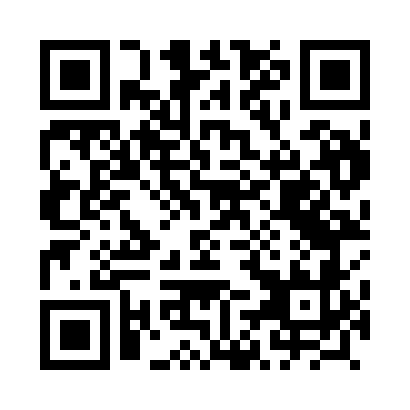 Prayer times for Pilzno, PolandWed 1 May 2024 - Fri 31 May 2024High Latitude Method: Angle Based RulePrayer Calculation Method: Muslim World LeagueAsar Calculation Method: HanafiPrayer times provided by https://www.salahtimes.comDateDayFajrSunriseDhuhrAsrMaghribIsha1Wed2:515:1112:325:377:5410:042Thu2:485:0912:325:387:5610:073Fri2:455:0712:325:397:5710:094Sat2:425:0512:325:407:5910:125Sun2:385:0412:325:418:0010:156Mon2:355:0212:315:428:0210:187Tue2:325:0012:315:438:0310:218Wed2:294:5912:315:448:0510:239Thu2:254:5712:315:458:0610:2610Fri2:224:5612:315:468:0710:2911Sat2:194:5412:315:468:0910:3212Sun2:164:5312:315:478:1010:3513Mon2:154:5112:315:488:1210:3814Tue2:154:5012:315:498:1310:4015Wed2:144:4812:315:508:1510:4016Thu2:144:4712:315:518:1610:4117Fri2:134:4612:315:518:1710:4118Sat2:134:4412:315:528:1910:4219Sun2:124:4312:315:538:2010:4320Mon2:124:4212:315:548:2110:4321Tue2:114:4112:315:558:2310:4422Wed2:114:4012:325:558:2410:4423Thu2:114:3912:325:568:2510:4524Fri2:104:3812:325:578:2610:4625Sat2:104:3712:325:588:2810:4626Sun2:104:3612:325:588:2910:4727Mon2:094:3512:325:598:3010:4728Tue2:094:3412:326:008:3110:4829Wed2:094:3312:326:008:3210:4830Thu2:084:3212:326:018:3310:4931Fri2:084:3112:336:028:3410:50